RESEARCH ETHICS BOARD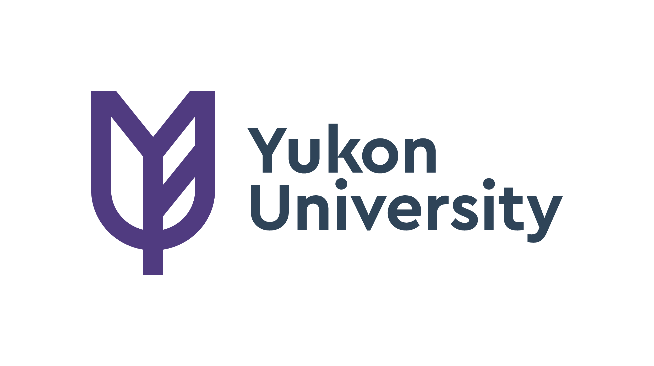 APPLICATION FOR RESEARCH ETHICS REVIEWInstructions:Please complete this form electronically. Do not leave questions blank. If a question is not applicable to your proposal, please enter N/A in the response field. Combine the application and all supporting materials into one document (e.g. questionnaires, consent forms, recruitment materials). Send application and supporting materials document (.doc or .pdf) to ethics@yukonu.ca  *Please note that your application will be returned to you for completion if all of the requirements are not met.Applicant and Study Summary InformationApplicant and Study Summary InformationApplicant and Study Summary InformationApplicant and Study Summary InformationApplicant and Study Summary InformationApplicant and Study Summary InformationApplicant and Study Summary Information1.1 Title of Study:  1.1 Title of Study:  1.1 Title of Study:  1.1 Title of Study:  1.1 Title of Study:  1.1 Title of Study:  1.1 Title of Study:  1.2 Principal Investigator (PI):   For student applicants your supervisor must be listed as the PI.  1.2 Principal Investigator (PI):   For student applicants your supervisor must be listed as the PI.  1.2 Principal Investigator (PI):   For student applicants your supervisor must be listed as the PI.  1.2 Principal Investigator (PI):   For student applicants your supervisor must be listed as the PI.  1.2 Principal Investigator (PI):   For student applicants your supervisor must be listed as the PI.  1.2 Principal Investigator (PI):   For student applicants your supervisor must be listed as the PI.  1.2 Principal Investigator (PI):   For student applicants your supervisor must be listed as the PI.  1.3 Principal Applicant (PA) (if different from PI):    1.3 Principal Applicant (PA) (if different from PI):    1.3 Principal Applicant (PA) (if different from PI):    1.3 Principal Applicant (PA) (if different from PI):    1.3 Principal Applicant (PA) (if different from PI):    1.3 Principal Applicant (PA) (if different from PI):    1.3 Principal Applicant (PA) (if different from PI):    1.4 Role of Principal Applicant in the research:  1.4 Role of Principal Applicant in the research:  1.4 Role of Principal Applicant in the research:  1.4 Role of Principal Applicant in the research:  1.4 Role of Principal Applicant in the research:  1.4 Role of Principal Applicant in the research:  1.4 Role of Principal Applicant in the research:  1.5  PI InformationPosition at Yukon University (YukonU):      
If YukonU Adjunct /Other or None, list home institution and position:    
For adjuncts attach a copy of your letter of adjunct appointment. 
If you are a student and the research is being completed in partial fulfillment of the requirements of a degree, please include details of the study degree. List the faculty and department for your supervisor below. 1.5  PI InformationPosition at Yukon University (YukonU):      
If YukonU Adjunct /Other or None, list home institution and position:    
For adjuncts attach a copy of your letter of adjunct appointment. 
If you are a student and the research is being completed in partial fulfillment of the requirements of a degree, please include details of the study degree. List the faculty and department for your supervisor below. 1.5  PI InformationPosition at Yukon University (YukonU):      
If YukonU Adjunct /Other or None, list home institution and position:    
For adjuncts attach a copy of your letter of adjunct appointment. 
If you are a student and the research is being completed in partial fulfillment of the requirements of a degree, please include details of the study degree. List the faculty and department for your supervisor below. 1.5  PI InformationPosition at Yukon University (YukonU):      
If YukonU Adjunct /Other or None, list home institution and position:    
For adjuncts attach a copy of your letter of adjunct appointment. 
If you are a student and the research is being completed in partial fulfillment of the requirements of a degree, please include details of the study degree. List the faculty and department for your supervisor below. 1.5  PI InformationPosition at Yukon University (YukonU):      
If YukonU Adjunct /Other or None, list home institution and position:    
For adjuncts attach a copy of your letter of adjunct appointment. 
If you are a student and the research is being completed in partial fulfillment of the requirements of a degree, please include details of the study degree. List the faculty and department for your supervisor below. 1.5  PI InformationPosition at Yukon University (YukonU):      
If YukonU Adjunct /Other or None, list home institution and position:    
For adjuncts attach a copy of your letter of adjunct appointment. 
If you are a student and the research is being completed in partial fulfillment of the requirements of a degree, please include details of the study degree. List the faculty and department for your supervisor below. 1.5  PI InformationPosition at Yukon University (YukonU):      
If YukonU Adjunct /Other or None, list home institution and position:    
For adjuncts attach a copy of your letter of adjunct appointment. 
If you are a student and the research is being completed in partial fulfillment of the requirements of a degree, please include details of the study degree. List the faculty and department for your supervisor below. Faculty:   Faculty:   Department:   Department:   Department:   Department:   Department:   Email:  Email:  Telephone:  Telephone:  Telephone:  Telephone:  Telephone:  1.6  Have you completed the TCPS 2 Tutorial?  Yes             No, expected completion date:   Attach a copy of the certificate of completion with your application or when completed. 1.6  Have you completed the TCPS 2 Tutorial?  Yes             No, expected completion date:   Attach a copy of the certificate of completion with your application or when completed. 1.6  Have you completed the TCPS 2 Tutorial?  Yes             No, expected completion date:   Attach a copy of the certificate of completion with your application or when completed. 1.6  Have you completed the TCPS 2 Tutorial?  Yes             No, expected completion date:   Attach a copy of the certificate of completion with your application or when completed. 1.6  Have you completed the TCPS 2 Tutorial?  Yes             No, expected completion date:   Attach a copy of the certificate of completion with your application or when completed. 1.6  Have you completed the TCPS 2 Tutorial?  Yes             No, expected completion date:   Attach a copy of the certificate of completion with your application or when completed. 1.6  Have you completed the TCPS 2 Tutorial?  Yes             No, expected completion date:   Attach a copy of the certificate of completion with your application or when completed. 1.7  What are the qualifications/experience of the PI and the student investigator? What steps have been taken to prepare for this research? Describe relevant experience, courses, and any preliminary research and/or community engagement completed to prepare for this project and this type of research. 
1.7  What are the qualifications/experience of the PI and the student investigator? What steps have been taken to prepare for this research? Describe relevant experience, courses, and any preliminary research and/or community engagement completed to prepare for this project and this type of research. 
1.7  What are the qualifications/experience of the PI and the student investigator? What steps have been taken to prepare for this research? Describe relevant experience, courses, and any preliminary research and/or community engagement completed to prepare for this project and this type of research. 
1.7  What are the qualifications/experience of the PI and the student investigator? What steps have been taken to prepare for this research? Describe relevant experience, courses, and any preliminary research and/or community engagement completed to prepare for this project and this type of research. 
1.7  What are the qualifications/experience of the PI and the student investigator? What steps have been taken to prepare for this research? Describe relevant experience, courses, and any preliminary research and/or community engagement completed to prepare for this project and this type of research. 
1.7  What are the qualifications/experience of the PI and the student investigator? What steps have been taken to prepare for this research? Describe relevant experience, courses, and any preliminary research and/or community engagement completed to prepare for this project and this type of research. 
1.7  What are the qualifications/experience of the PI and the student investigator? What steps have been taken to prepare for this research? Describe relevant experience, courses, and any preliminary research and/or community engagement completed to prepare for this project and this type of research. 
1.8  Are there any other members in your research team?  Yes             NoIf Yes, provide details below (click the  in the right corner of the table after each entry to add additional members). Each individual should be listed in a separate row.  1.8  Are there any other members in your research team?  Yes             NoIf Yes, provide details below (click the  in the right corner of the table after each entry to add additional members). Each individual should be listed in a separate row.  1.8  Are there any other members in your research team?  Yes             NoIf Yes, provide details below (click the  in the right corner of the table after each entry to add additional members). Each individual should be listed in a separate row.  1.8  Are there any other members in your research team?  Yes             NoIf Yes, provide details below (click the  in the right corner of the table after each entry to add additional members). Each individual should be listed in a separate row.  1.8  Are there any other members in your research team?  Yes             NoIf Yes, provide details below (click the  in the right corner of the table after each entry to add additional members). Each individual should be listed in a separate row.  1.8  Are there any other members in your research team?  Yes             NoIf Yes, provide details below (click the  in the right corner of the table after each entry to add additional members). Each individual should be listed in a separate row.  1.8  Are there any other members in your research team?  Yes             NoIf Yes, provide details below (click the  in the right corner of the table after each entry to add additional members). Each individual should be listed in a separate row.  Team Member Name and Affiliation/OrganizationEmail AddressEmail AddressQualifications, experience and role in this researchQualifications, experience and role in this researchQualifications, experience and role in this researchTCPS2 Tutorial completed?Please include a copy of your certificate of TCPS 2 Tutorial completion or if you have not completed this please indicate when you will complete the tutorial. All researchers conducting research with human participants and/or their data must complete the CORE Tutorial and submit a copy of their certification of completion with the application. Data collection cannot begin until the TCPS 2 Tutorial has been done by all research team members. If these are not provided please provide an explanation and dates for completion.
Please include a copy of your certificate of TCPS 2 Tutorial completion or if you have not completed this please indicate when you will complete the tutorial. All researchers conducting research with human participants and/or their data must complete the CORE Tutorial and submit a copy of their certification of completion with the application. Data collection cannot begin until the TCPS 2 Tutorial has been done by all research team members. If these are not provided please provide an explanation and dates for completion.
Please include a copy of your certificate of TCPS 2 Tutorial completion or if you have not completed this please indicate when you will complete the tutorial. All researchers conducting research with human participants and/or their data must complete the CORE Tutorial and submit a copy of their certification of completion with the application. Data collection cannot begin until the TCPS 2 Tutorial has been done by all research team members. If these are not provided please provide an explanation and dates for completion.
Please include a copy of your certificate of TCPS 2 Tutorial completion or if you have not completed this please indicate when you will complete the tutorial. All researchers conducting research with human participants and/or their data must complete the CORE Tutorial and submit a copy of their certification of completion with the application. Data collection cannot begin until the TCPS 2 Tutorial has been done by all research team members. If these are not provided please provide an explanation and dates for completion.
Please include a copy of your certificate of TCPS 2 Tutorial completion or if you have not completed this please indicate when you will complete the tutorial. All researchers conducting research with human participants and/or their data must complete the CORE Tutorial and submit a copy of their certification of completion with the application. Data collection cannot begin until the TCPS 2 Tutorial has been done by all research team members. If these are not provided please provide an explanation and dates for completion.
Please include a copy of your certificate of TCPS 2 Tutorial completion or if you have not completed this please indicate when you will complete the tutorial. All researchers conducting research with human participants and/or their data must complete the CORE Tutorial and submit a copy of their certification of completion with the application. Data collection cannot begin until the TCPS 2 Tutorial has been done by all research team members. If these are not provided please provide an explanation and dates for completion.
Please include a copy of your certificate of TCPS 2 Tutorial completion or if you have not completed this please indicate when you will complete the tutorial. All researchers conducting research with human participants and/or their data must complete the CORE Tutorial and submit a copy of their certification of completion with the application. Data collection cannot begin until the TCPS 2 Tutorial has been done by all research team members. If these are not provided please provide an explanation and dates for completion.
1.9  Proposed DatesStart:   Upon REB approval   Other:      End Date: 1.9  Proposed DatesStart:   Upon REB approval   Other:      End Date: 1.9  Proposed DatesStart:   Upon REB approval   Other:      End Date: 1.9  Proposed DatesStart:   Upon REB approval   Other:      End Date: 1.9  Proposed DatesStart:   Upon REB approval   Other:      End Date: 1.9  Proposed DatesStart:   Upon REB approval   Other:      End Date: 1.9  Proposed DatesStart:   Upon REB approval   Other:      End Date: 1.10 Where will the research be done?    Specify site:   1.10 Where will the research be done?    Specify site:   1.10 Where will the research be done?    Specify site:   1.10 Where will the research be done?    Specify site:   1.10 Where will the research be done?    Specify site:   1.10 Where will the research be done?    Specify site:   1.10 Where will the research be done?    Specify site:   1.11   Is there a partnering institution or organization?   Yes             NoProvide details of research partners: 1.11   Is there a partnering institution or organization?   Yes             NoProvide details of research partners: 1.11   Is there a partnering institution or organization?   Yes             NoProvide details of research partners: 1.11   Is there a partnering institution or organization?   Yes             NoProvide details of research partners: 1.11   Is there a partnering institution or organization?   Yes             NoProvide details of research partners: 1.11   Is there a partnering institution or organization?   Yes             NoProvide details of research partners: 1.11   Is there a partnering institution or organization?   Yes             NoProvide details of research partners: 1.12  Where will the data be stored:  Yukon University    Elsewhere (provide details):  1.12  Where will the data be stored:  Yukon University    Elsewhere (provide details):  1.12  Where will the data be stored:  Yukon University    Elsewhere (provide details):  1.12  Where will the data be stored:  Yukon University    Elsewhere (provide details):  1.12  Where will the data be stored:  Yukon University    Elsewhere (provide details):  1.12  Where will the data be stored:  Yukon University    Elsewhere (provide details):  1.12  Where will the data be stored:  Yukon University    Elsewhere (provide details):  1.13   Do you require ethics approval from other institutions?
   Yes, documentation attached       Yes, documentation to follow       No If this has been submitted to another REB please provide information for the institution, submission date and contact details for the other REB(s). 1.13   Do you require ethics approval from other institutions?
   Yes, documentation attached       Yes, documentation to follow       No If this has been submitted to another REB please provide information for the institution, submission date and contact details for the other REB(s). 1.13   Do you require ethics approval from other institutions?
   Yes, documentation attached       Yes, documentation to follow       No If this has been submitted to another REB please provide information for the institution, submission date and contact details for the other REB(s). 1.13   Do you require ethics approval from other institutions?
   Yes, documentation attached       Yes, documentation to follow       No If this has been submitted to another REB please provide information for the institution, submission date and contact details for the other REB(s). 1.13   Do you require ethics approval from other institutions?
   Yes, documentation attached       Yes, documentation to follow       No If this has been submitted to another REB please provide information for the institution, submission date and contact details for the other REB(s). 1.13   Do you require ethics approval from other institutions?
   Yes, documentation attached       Yes, documentation to follow       No If this has been submitted to another REB please provide information for the institution, submission date and contact details for the other REB(s). 1.13   Do you require ethics approval from other institutions?
   Yes, documentation attached       Yes, documentation to follow       No If this has been submitted to another REB please provide information for the institution, submission date and contact details for the other REB(s). 1.14   Have you applied for a research licence to conduct research in the Yukon?     Yes     No, explain:  NOTE: Yukon residents do not require a research license. Details http://www.tc.gov.yk.ca/scientists_explorers.html 1.14   Have you applied for a research licence to conduct research in the Yukon?     Yes     No, explain:  NOTE: Yukon residents do not require a research license. Details http://www.tc.gov.yk.ca/scientists_explorers.html 1.14   Have you applied for a research licence to conduct research in the Yukon?     Yes     No, explain:  NOTE: Yukon residents do not require a research license. Details http://www.tc.gov.yk.ca/scientists_explorers.html 1.14   Have you applied for a research licence to conduct research in the Yukon?     Yes     No, explain:  NOTE: Yukon residents do not require a research license. Details http://www.tc.gov.yk.ca/scientists_explorers.html 1.14   Have you applied for a research licence to conduct research in the Yukon?     Yes     No, explain:  NOTE: Yukon residents do not require a research license. Details http://www.tc.gov.yk.ca/scientists_explorers.html 1.14   Have you applied for a research licence to conduct research in the Yukon?     Yes     No, explain:  NOTE: Yukon residents do not require a research license. Details http://www.tc.gov.yk.ca/scientists_explorers.html 1.14   Have you applied for a research licence to conduct research in the Yukon?     Yes     No, explain:  NOTE: Yukon residents do not require a research license. Details http://www.tc.gov.yk.ca/scientists_explorers.html 1.15  What are your funding sources?    Received from:     Pending, from:     Other 1.15  What are your funding sources?    Received from:     Pending, from:     Other 1.15  What are your funding sources?    Received from:     Pending, from:     Other 1.15  What are your funding sources?    Received from:     Pending, from:     Other 1.15  What are your funding sources?    Received from:     Pending, from:     Other 1.15  What are your funding sources?    Received from:     Pending, from:     Other 1.15  What are your funding sources?    Received from:     Pending, from:     Other 1.16  Scholarly Merit: What type of scholarly review has this research undergone? (Check all that apply)  External Peer Review (e.g. granting agency). Please attach evidence of this approval  Supervisory Committee or Supervisor   None Other, please explain:  Scholarly review is not required for minimal risk research. For faculty research, funding from a granting agency such as SSHRC or CIHR is considered evidence of such review. Please provide evidence of this review/approval. If no, please submit a Scholarly Review Form, available on the website.1.16  Scholarly Merit: What type of scholarly review has this research undergone? (Check all that apply)  External Peer Review (e.g. granting agency). Please attach evidence of this approval  Supervisory Committee or Supervisor   None Other, please explain:  Scholarly review is not required for minimal risk research. For faculty research, funding from a granting agency such as SSHRC or CIHR is considered evidence of such review. Please provide evidence of this review/approval. If no, please submit a Scholarly Review Form, available on the website.1.16  Scholarly Merit: What type of scholarly review has this research undergone? (Check all that apply)  External Peer Review (e.g. granting agency). Please attach evidence of this approval  Supervisory Committee or Supervisor   None Other, please explain:  Scholarly review is not required for minimal risk research. For faculty research, funding from a granting agency such as SSHRC or CIHR is considered evidence of such review. Please provide evidence of this review/approval. If no, please submit a Scholarly Review Form, available on the website.1.16  Scholarly Merit: What type of scholarly review has this research undergone? (Check all that apply)  External Peer Review (e.g. granting agency). Please attach evidence of this approval  Supervisory Committee or Supervisor   None Other, please explain:  Scholarly review is not required for minimal risk research. For faculty research, funding from a granting agency such as SSHRC or CIHR is considered evidence of such review. Please provide evidence of this review/approval. If no, please submit a Scholarly Review Form, available on the website.1.16  Scholarly Merit: What type of scholarly review has this research undergone? (Check all that apply)  External Peer Review (e.g. granting agency). Please attach evidence of this approval  Supervisory Committee or Supervisor   None Other, please explain:  Scholarly review is not required for minimal risk research. For faculty research, funding from a granting agency such as SSHRC or CIHR is considered evidence of such review. Please provide evidence of this review/approval. If no, please submit a Scholarly Review Form, available on the website.1.16  Scholarly Merit: What type of scholarly review has this research undergone? (Check all that apply)  External Peer Review (e.g. granting agency). Please attach evidence of this approval  Supervisory Committee or Supervisor   None Other, please explain:  Scholarly review is not required for minimal risk research. For faculty research, funding from a granting agency such as SSHRC or CIHR is considered evidence of such review. Please provide evidence of this review/approval. If no, please submit a Scholarly Review Form, available on the website.1.16  Scholarly Merit: What type of scholarly review has this research undergone? (Check all that apply)  External Peer Review (e.g. granting agency). Please attach evidence of this approval  Supervisory Committee or Supervisor   None Other, please explain:  Scholarly review is not required for minimal risk research. For faculty research, funding from a granting agency such as SSHRC or CIHR is considered evidence of such review. Please provide evidence of this review/approval. If no, please submit a Scholarly Review Form, available on the website.2.  Research Project Description2.  Research Project Description2.  Research Project Description2.  Research Project Description2.  Research Project Description2.  Research Project Description2.  Research Project Description2.1  Please provide a lay summary of your proposed research suitable for the general public. In this summary, include objectives, research questions, and/or hypotheses of the research project (max. 500 words).   2.1  Please provide a lay summary of your proposed research suitable for the general public. In this summary, include objectives, research questions, and/or hypotheses of the research project (max. 500 words).   2.1  Please provide a lay summary of your proposed research suitable for the general public. In this summary, include objectives, research questions, and/or hypotheses of the research project (max. 500 words).   2.1  Please provide a lay summary of your proposed research suitable for the general public. In this summary, include objectives, research questions, and/or hypotheses of the research project (max. 500 words).   2.1  Please provide a lay summary of your proposed research suitable for the general public. In this summary, include objectives, research questions, and/or hypotheses of the research project (max. 500 words).   2.1  Please provide a lay summary of your proposed research suitable for the general public. In this summary, include objectives, research questions, and/or hypotheses of the research project (max. 500 words).   2.1  Please provide a lay summary of your proposed research suitable for the general public. In this summary, include objectives, research questions, and/or hypotheses of the research project (max. 500 words).   2.2  Please provide a scholarly context for the study, including a brief literature review with full references (max. 500 words).  2.2  Please provide a scholarly context for the study, including a brief literature review with full references (max. 500 words).  2.2  Please provide a scholarly context for the study, including a brief literature review with full references (max. 500 words).  2.2  Please provide a scholarly context for the study, including a brief literature review with full references (max. 500 words).  2.2  Please provide a scholarly context for the study, including a brief literature review with full references (max. 500 words).  2.2  Please provide a scholarly context for the study, including a brief literature review with full references (max. 500 words).  2.2  Please provide a scholarly context for the study, including a brief literature review with full references (max. 500 words).  2.3  Summarize the methodology and procedures. Please ensure to include the details of any interviews, questionnaires, demographic information collected, and/or other methods of data collection. If using online-survey software to collect, store or analyze data, please include the name of the company and where the servers that host the survey are located (max. 1000 words).  2.3  Summarize the methodology and procedures. Please ensure to include the details of any interviews, questionnaires, demographic information collected, and/or other methods of data collection. If using online-survey software to collect, store or analyze data, please include the name of the company and where the servers that host the survey are located (max. 1000 words).  2.3  Summarize the methodology and procedures. Please ensure to include the details of any interviews, questionnaires, demographic information collected, and/or other methods of data collection. If using online-survey software to collect, store or analyze data, please include the name of the company and where the servers that host the survey are located (max. 1000 words).  2.3  Summarize the methodology and procedures. Please ensure to include the details of any interviews, questionnaires, demographic information collected, and/or other methods of data collection. If using online-survey software to collect, store or analyze data, please include the name of the company and where the servers that host the survey are located (max. 1000 words).  2.3  Summarize the methodology and procedures. Please ensure to include the details of any interviews, questionnaires, demographic information collected, and/or other methods of data collection. If using online-survey software to collect, store or analyze data, please include the name of the company and where the servers that host the survey are located (max. 1000 words).  2.3  Summarize the methodology and procedures. Please ensure to include the details of any interviews, questionnaires, demographic information collected, and/or other methods of data collection. If using online-survey software to collect, store or analyze data, please include the name of the company and where the servers that host the survey are located (max. 1000 words).  2.3  Summarize the methodology and procedures. Please ensure to include the details of any interviews, questionnaires, demographic information collected, and/or other methods of data collection. If using online-survey software to collect, store or analyze data, please include the name of the company and where the servers that host the survey are located (max. 1000 words).  2.4 What kinds of data will be generated and where and how will they be obtained?
 2.4 What kinds of data will be generated and where and how will they be obtained?
 2.4 What kinds of data will be generated and where and how will they be obtained?
 2.4 What kinds of data will be generated and where and how will they be obtained?
 2.4 What kinds of data will be generated and where and how will they be obtained?
 2.4 What kinds of data will be generated and where and how will they be obtained?
 2.4 What kinds of data will be generated and where and how will they be obtained?
 2.5  What are your anticipated analysis procedures? Explain how these procedures will achieve the intended purpose of the study?
 2.5  What are your anticipated analysis procedures? Explain how these procedures will achieve the intended purpose of the study?
 2.5  What are your anticipated analysis procedures? Explain how these procedures will achieve the intended purpose of the study?
 2.5  What are your anticipated analysis procedures? Explain how these procedures will achieve the intended purpose of the study?
 2.5  What are your anticipated analysis procedures? Explain how these procedures will achieve the intended purpose of the study?
 2.5  What are your anticipated analysis procedures? Explain how these procedures will achieve the intended purpose of the study?
 2.5  What are your anticipated analysis procedures? Explain how these procedures will achieve the intended purpose of the study?
 2.6  Do you anticipate any changes to be made to your methodology and procedures?  Yes      NoNOTE: If changes are made ensure that a study modification form is provided to the REB. 2.6  Do you anticipate any changes to be made to your methodology and procedures?  Yes      NoNOTE: If changes are made ensure that a study modification form is provided to the REB. 2.6  Do you anticipate any changes to be made to your methodology and procedures?  Yes      NoNOTE: If changes are made ensure that a study modification form is provided to the REB. 2.6  Do you anticipate any changes to be made to your methodology and procedures?  Yes      NoNOTE: If changes are made ensure that a study modification form is provided to the REB. 2.6  Do you anticipate any changes to be made to your methodology and procedures?  Yes      NoNOTE: If changes are made ensure that a study modification form is provided to the REB. 2.6  Do you anticipate any changes to be made to your methodology and procedures?  Yes      NoNOTE: If changes are made ensure that a study modification form is provided to the REB. 2.6  Do you anticipate any changes to be made to your methodology and procedures?  Yes      NoNOTE: If changes are made ensure that a study modification form is provided to the REB. 3. Recruitment of Participants and Participation 3. Recruitment of Participants and Participation 3. Recruitment of Participants and Participation 3. Recruitment of Participants and Participation 3. Recruitment of Participants and Participation 3. Recruitment of Participants and Participation 3. Recruitment of Participants and Participation 3.1  How will potential research participants be identified and recruited? Will there be any specific inclusion or exclusion criteria for participants to be involved in the study?   3.1  How will potential research participants be identified and recruited? Will there be any specific inclusion or exclusion criteria for participants to be involved in the study?   3.1  How will potential research participants be identified and recruited? Will there be any specific inclusion or exclusion criteria for participants to be involved in the study?   3.1  How will potential research participants be identified and recruited? Will there be any specific inclusion or exclusion criteria for participants to be involved in the study?   3.1  How will potential research participants be identified and recruited? Will there be any specific inclusion or exclusion criteria for participants to be involved in the study?   3.1  How will potential research participants be identified and recruited? Will there be any specific inclusion or exclusion criteria for participants to be involved in the study?   3.1  How will potential research participants be identified and recruited? Will there be any specific inclusion or exclusion criteria for participants to be involved in the study?   3.2  What is the proposed number of participants in the study?  Why this number?
3.2  What is the proposed number of participants in the study?  Why this number?
3.2  What is the proposed number of participants in the study?  Why this number?
3.2  What is the proposed number of participants in the study?  Why this number?
3.2  What is the proposed number of participants in the study?  Why this number?
3.2  What is the proposed number of participants in the study?  Why this number?
3.2  What is the proposed number of participants in the study?  Why this number?
3.3  Do any supervisory or trust-based relationships exist between any of the investigators and the participants, at any point in time (e.g., professor-student, relative, friend, therapist-client, employer-employee)?  Yes             No3.4  If yes, describe the relationships and the steps that will be taken to ensure that the participants’ decision to participate in the research will not be influenced by these relationships. 
3.3  Do any supervisory or trust-based relationships exist between any of the investigators and the participants, at any point in time (e.g., professor-student, relative, friend, therapist-client, employer-employee)?  Yes             No3.4  If yes, describe the relationships and the steps that will be taken to ensure that the participants’ decision to participate in the research will not be influenced by these relationships. 
3.3  Do any supervisory or trust-based relationships exist between any of the investigators and the participants, at any point in time (e.g., professor-student, relative, friend, therapist-client, employer-employee)?  Yes             No3.4  If yes, describe the relationships and the steps that will be taken to ensure that the participants’ decision to participate in the research will not be influenced by these relationships. 
3.3  Do any supervisory or trust-based relationships exist between any of the investigators and the participants, at any point in time (e.g., professor-student, relative, friend, therapist-client, employer-employee)?  Yes             No3.4  If yes, describe the relationships and the steps that will be taken to ensure that the participants’ decision to participate in the research will not be influenced by these relationships. 
3.3  Do any supervisory or trust-based relationships exist between any of the investigators and the participants, at any point in time (e.g., professor-student, relative, friend, therapist-client, employer-employee)?  Yes             No3.4  If yes, describe the relationships and the steps that will be taken to ensure that the participants’ decision to participate in the research will not be influenced by these relationships. 
3.3  Do any supervisory or trust-based relationships exist between any of the investigators and the participants, at any point in time (e.g., professor-student, relative, friend, therapist-client, employer-employee)?  Yes             No3.4  If yes, describe the relationships and the steps that will be taken to ensure that the participants’ decision to participate in the research will not be influenced by these relationships. 
3.3  Do any supervisory or trust-based relationships exist between any of the investigators and the participants, at any point in time (e.g., professor-student, relative, friend, therapist-client, employer-employee)?  Yes             No3.4  If yes, describe the relationships and the steps that will be taken to ensure that the participants’ decision to participate in the research will not be influenced by these relationships. 
3.5  Do you or any members of the research team or their families have a volunteer or paid role with any organizations that are part of this study? Yes             No    If yes, explain in detail:  3.5  Do you or any members of the research team or their families have a volunteer or paid role with any organizations that are part of this study? Yes             No    If yes, explain in detail:  3.5  Do you or any members of the research team or their families have a volunteer or paid role with any organizations that are part of this study? Yes             No    If yes, explain in detail:  3.5  Do you or any members of the research team or their families have a volunteer or paid role with any organizations that are part of this study? Yes             No    If yes, explain in detail:  3.5  Do you or any members of the research team or their families have a volunteer or paid role with any organizations that are part of this study? Yes             No    If yes, explain in detail:  3.5  Do you or any members of the research team or their families have a volunteer or paid role with any organizations that are part of this study? Yes             No    If yes, explain in detail:  3.5  Do you or any members of the research team or their families have a volunteer or paid role with any organizations that are part of this study? Yes             No    If yes, explain in detail:  3.6  Will participants receive compensation or remuneration for their participation?  Yes             No       If yes, provide details (type and value of compensation/remuneration and how distributed). 
3.6  Will participants receive compensation or remuneration for their participation?  Yes             No       If yes, provide details (type and value of compensation/remuneration and how distributed). 
3.6  Will participants receive compensation or remuneration for their participation?  Yes             No       If yes, provide details (type and value of compensation/remuneration and how distributed). 
3.6  Will participants receive compensation or remuneration for their participation?  Yes             No       If yes, provide details (type and value of compensation/remuneration and how distributed). 
3.6  Will participants receive compensation or remuneration for their participation?  Yes             No       If yes, provide details (type and value of compensation/remuneration and how distributed). 
3.6  Will participants receive compensation or remuneration for their participation?  Yes             No       If yes, provide details (type and value of compensation/remuneration and how distributed). 
3.6  Will participants receive compensation or remuneration for their participation?  Yes             No       If yes, provide details (type and value of compensation/remuneration and how distributed). 
3.7  Will participants be compensated even after they have chosen to withdraw from the study? Yes             No        NAIf for some reason participants will not be compensated after they have withdrawn from the study, please justify: Please note that since research participation is voluntary, participants are free to withdraw at any time. Participants who choose to withdraw should not suffer any disadvantage or reprisal, nor should any payment be withheld.3.7  Will participants be compensated even after they have chosen to withdraw from the study? Yes             No        NAIf for some reason participants will not be compensated after they have withdrawn from the study, please justify: Please note that since research participation is voluntary, participants are free to withdraw at any time. Participants who choose to withdraw should not suffer any disadvantage or reprisal, nor should any payment be withheld.3.7  Will participants be compensated even after they have chosen to withdraw from the study? Yes             No        NAIf for some reason participants will not be compensated after they have withdrawn from the study, please justify: Please note that since research participation is voluntary, participants are free to withdraw at any time. Participants who choose to withdraw should not suffer any disadvantage or reprisal, nor should any payment be withheld.3.7  Will participants be compensated even after they have chosen to withdraw from the study? Yes             No        NAIf for some reason participants will not be compensated after they have withdrawn from the study, please justify: Please note that since research participation is voluntary, participants are free to withdraw at any time. Participants who choose to withdraw should not suffer any disadvantage or reprisal, nor should any payment be withheld.3.7  Will participants be compensated even after they have chosen to withdraw from the study? Yes             No        NAIf for some reason participants will not be compensated after they have withdrawn from the study, please justify: Please note that since research participation is voluntary, participants are free to withdraw at any time. Participants who choose to withdraw should not suffer any disadvantage or reprisal, nor should any payment be withheld.3.7  Will participants be compensated even after they have chosen to withdraw from the study? Yes             No        NAIf for some reason participants will not be compensated after they have withdrawn from the study, please justify: Please note that since research participation is voluntary, participants are free to withdraw at any time. Participants who choose to withdraw should not suffer any disadvantage or reprisal, nor should any payment be withheld.3.7  Will participants be compensated even after they have chosen to withdraw from the study? Yes             No        NAIf for some reason participants will not be compensated after they have withdrawn from the study, please justify: Please note that since research participation is voluntary, participants are free to withdraw at any time. Participants who choose to withdraw should not suffer any disadvantage or reprisal, nor should any payment be withheld.3.8  Which of the following recording devices will be used in this study? 
 Audio      Video      Photography    Typed/written notes     None    Other:  Which activities will be recorded? Please provide justification. 3.8  Which of the following recording devices will be used in this study? 
 Audio      Video      Photography    Typed/written notes     None    Other:  Which activities will be recorded? Please provide justification. 3.8  Which of the following recording devices will be used in this study? 
 Audio      Video      Photography    Typed/written notes     None    Other:  Which activities will be recorded? Please provide justification. 3.8  Which of the following recording devices will be used in this study? 
 Audio      Video      Photography    Typed/written notes     None    Other:  Which activities will be recorded? Please provide justification. 3.8  Which of the following recording devices will be used in this study? 
 Audio      Video      Photography    Typed/written notes     None    Other:  Which activities will be recorded? Please provide justification. 3.8  Which of the following recording devices will be used in this study? 
 Audio      Video      Photography    Typed/written notes     None    Other:  Which activities will be recorded? Please provide justification. 3.8  Which of the following recording devices will be used in this study? 
 Audio      Video      Photography    Typed/written notes     None    Other:  Which activities will be recorded? Please provide justification. 4. Yukon First Nations4. Yukon First Nations4. Yukon First Nations4. Yukon First Nations4. Yukon First Nations4. Yukon First Nations4. Yukon First NationsThe Yukon University requires special consideration when research is conducted with the Yukon First Nations or their members. This section and the REB's advice is offered in the spirit of respect and is not intended to override or replace ethical guidance offered by self-governing nations themselves. Researchers are required to consult to their research methodology.4.1  Which Yukon First Nation(s) will your research involve? There will be some Yukon First Nations members in the study but not one specific Yukon First Nation  My research will have indigenous participants but will not focus on one group specifically  My research will not seek to recruit indigenous participants specifically  My project will focus on a First Nation outside of the YukonIf you are not specifically recruiting indigenous participants, are you including them if they wish to participate?  If no, please justify. The Yukon University requires special consideration when research is conducted with the Yukon First Nations or their members. This section and the REB's advice is offered in the spirit of respect and is not intended to override or replace ethical guidance offered by self-governing nations themselves. Researchers are required to consult to their research methodology.4.1  Which Yukon First Nation(s) will your research involve? There will be some Yukon First Nations members in the study but not one specific Yukon First Nation  My research will have indigenous participants but will not focus on one group specifically  My research will not seek to recruit indigenous participants specifically  My project will focus on a First Nation outside of the YukonIf you are not specifically recruiting indigenous participants, are you including them if they wish to participate?  If no, please justify. The Yukon University requires special consideration when research is conducted with the Yukon First Nations or their members. This section and the REB's advice is offered in the spirit of respect and is not intended to override or replace ethical guidance offered by self-governing nations themselves. Researchers are required to consult to their research methodology.4.1  Which Yukon First Nation(s) will your research involve? There will be some Yukon First Nations members in the study but not one specific Yukon First Nation  My research will have indigenous participants but will not focus on one group specifically  My research will not seek to recruit indigenous participants specifically  My project will focus on a First Nation outside of the YukonIf you are not specifically recruiting indigenous participants, are you including them if they wish to participate?  If no, please justify. The Yukon University requires special consideration when research is conducted with the Yukon First Nations or their members. This section and the REB's advice is offered in the spirit of respect and is not intended to override or replace ethical guidance offered by self-governing nations themselves. Researchers are required to consult to their research methodology.4.1  Which Yukon First Nation(s) will your research involve? There will be some Yukon First Nations members in the study but not one specific Yukon First Nation  My research will have indigenous participants but will not focus on one group specifically  My research will not seek to recruit indigenous participants specifically  My project will focus on a First Nation outside of the YukonIf you are not specifically recruiting indigenous participants, are you including them if they wish to participate?  If no, please justify. The Yukon University requires special consideration when research is conducted with the Yukon First Nations or their members. This section and the REB's advice is offered in the spirit of respect and is not intended to override or replace ethical guidance offered by self-governing nations themselves. Researchers are required to consult to their research methodology.4.1  Which Yukon First Nation(s) will your research involve? There will be some Yukon First Nations members in the study but not one specific Yukon First Nation  My research will have indigenous participants but will not focus on one group specifically  My research will not seek to recruit indigenous participants specifically  My project will focus on a First Nation outside of the YukonIf you are not specifically recruiting indigenous participants, are you including them if they wish to participate?  If no, please justify. The Yukon University requires special consideration when research is conducted with the Yukon First Nations or their members. This section and the REB's advice is offered in the spirit of respect and is not intended to override or replace ethical guidance offered by self-governing nations themselves. Researchers are required to consult to their research methodology.4.1  Which Yukon First Nation(s) will your research involve? There will be some Yukon First Nations members in the study but not one specific Yukon First Nation  My research will have indigenous participants but will not focus on one group specifically  My research will not seek to recruit indigenous participants specifically  My project will focus on a First Nation outside of the YukonIf you are not specifically recruiting indigenous participants, are you including them if they wish to participate?  If no, please justify. The Yukon University requires special consideration when research is conducted with the Yukon First Nations or their members. This section and the REB's advice is offered in the spirit of respect and is not intended to override or replace ethical guidance offered by self-governing nations themselves. Researchers are required to consult to their research methodology.4.1  Which Yukon First Nation(s) will your research involve? There will be some Yukon First Nations members in the study but not one specific Yukon First Nation  My research will have indigenous participants but will not focus on one group specifically  My research will not seek to recruit indigenous participants specifically  My project will focus on a First Nation outside of the YukonIf you are not specifically recruiting indigenous participants, are you including them if they wish to participate?  If no, please justify. 4.2 Have you consulted with either the Council of Yukon First Nations or the governing body of the First Nation that you indicated above?   Yes             No         NAIf you answered “Yes” briefly list the people you have contacted and describe the process that you have followed.  Include documentation of consultation and approval.If you answered “No” briefly justify your decision not to seek community approval.4.2 Have you consulted with either the Council of Yukon First Nations or the governing body of the First Nation that you indicated above?   Yes             No         NAIf you answered “Yes” briefly list the people you have contacted and describe the process that you have followed.  Include documentation of consultation and approval.If you answered “No” briefly justify your decision not to seek community approval.4.2 Have you consulted with either the Council of Yukon First Nations or the governing body of the First Nation that you indicated above?   Yes             No         NAIf you answered “Yes” briefly list the people you have contacted and describe the process that you have followed.  Include documentation of consultation and approval.If you answered “No” briefly justify your decision not to seek community approval.4.2 Have you consulted with either the Council of Yukon First Nations or the governing body of the First Nation that you indicated above?   Yes             No         NAIf you answered “Yes” briefly list the people you have contacted and describe the process that you have followed.  Include documentation of consultation and approval.If you answered “No” briefly justify your decision not to seek community approval.4.2 Have you consulted with either the Council of Yukon First Nations or the governing body of the First Nation that you indicated above?   Yes             No         NAIf you answered “Yes” briefly list the people you have contacted and describe the process that you have followed.  Include documentation of consultation and approval.If you answered “No” briefly justify your decision not to seek community approval.4.2 Have you consulted with either the Council of Yukon First Nations or the governing body of the First Nation that you indicated above?   Yes             No         NAIf you answered “Yes” briefly list the people you have contacted and describe the process that you have followed.  Include documentation of consultation and approval.If you answered “No” briefly justify your decision not to seek community approval.4.2 Have you consulted with either the Council of Yukon First Nations or the governing body of the First Nation that you indicated above?   Yes             No         NAIf you answered “Yes” briefly list the people you have contacted and describe the process that you have followed.  Include documentation of consultation and approval.If you answered “No” briefly justify your decision not to seek community approval.4.3  The TCPS-2 Ch. 9 encourages mentorship and opportunities for First Nations members to assist in the research project. Does your project include any First Nations members on your research team or as volunteers? Yes              NoIf yes, please describe their level of involvement in the research and what policies or safeguards are in place to protect confidential information.  4.3  The TCPS-2 Ch. 9 encourages mentorship and opportunities for First Nations members to assist in the research project. Does your project include any First Nations members on your research team or as volunteers? Yes              NoIf yes, please describe their level of involvement in the research and what policies or safeguards are in place to protect confidential information.  4.3  The TCPS-2 Ch. 9 encourages mentorship and opportunities for First Nations members to assist in the research project. Does your project include any First Nations members on your research team or as volunteers? Yes              NoIf yes, please describe their level of involvement in the research and what policies or safeguards are in place to protect confidential information.  4.3  The TCPS-2 Ch. 9 encourages mentorship and opportunities for First Nations members to assist in the research project. Does your project include any First Nations members on your research team or as volunteers? Yes              NoIf yes, please describe their level of involvement in the research and what policies or safeguards are in place to protect confidential information.  4.3  The TCPS-2 Ch. 9 encourages mentorship and opportunities for First Nations members to assist in the research project. Does your project include any First Nations members on your research team or as volunteers? Yes              NoIf yes, please describe their level of involvement in the research and what policies or safeguards are in place to protect confidential information.  4.3  The TCPS-2 Ch. 9 encourages mentorship and opportunities for First Nations members to assist in the research project. Does your project include any First Nations members on your research team or as volunteers? Yes              NoIf yes, please describe their level of involvement in the research and what policies or safeguards are in place to protect confidential information.  4.3  The TCPS-2 Ch. 9 encourages mentorship and opportunities for First Nations members to assist in the research project. Does your project include any First Nations members on your research team or as volunteers? Yes              NoIf yes, please describe their level of involvement in the research and what policies or safeguards are in place to protect confidential information.  4.4  What benefit will the First Nation(s) gain from the research? 4.4  What benefit will the First Nation(s) gain from the research? 4.4  What benefit will the First Nation(s) gain from the research? 4.4  What benefit will the First Nation(s) gain from the research? 4.4  What benefit will the First Nation(s) gain from the research? 4.4  What benefit will the First Nation(s) gain from the research? 4.4  What benefit will the First Nation(s) gain from the research? 4.5  Do you have a research agreement with the First Nation(s) that are participating in your research?  Yes             NoAdditional details:   Yukon University highly recommends that you either have a formal agreement in place or some other form of documented consultation. A template for a research agreement can be found at the end of Module 9 in the TCPS 2 CORE Tutorial. 4.5  Do you have a research agreement with the First Nation(s) that are participating in your research?  Yes             NoAdditional details:   Yukon University highly recommends that you either have a formal agreement in place or some other form of documented consultation. A template for a research agreement can be found at the end of Module 9 in the TCPS 2 CORE Tutorial. 4.5  Do you have a research agreement with the First Nation(s) that are participating in your research?  Yes             NoAdditional details:   Yukon University highly recommends that you either have a formal agreement in place or some other form of documented consultation. A template for a research agreement can be found at the end of Module 9 in the TCPS 2 CORE Tutorial. 4.5  Do you have a research agreement with the First Nation(s) that are participating in your research?  Yes             NoAdditional details:   Yukon University highly recommends that you either have a formal agreement in place or some other form of documented consultation. A template for a research agreement can be found at the end of Module 9 in the TCPS 2 CORE Tutorial. 4.5  Do you have a research agreement with the First Nation(s) that are participating in your research?  Yes             NoAdditional details:   Yukon University highly recommends that you either have a formal agreement in place or some other form of documented consultation. A template for a research agreement can be found at the end of Module 9 in the TCPS 2 CORE Tutorial. 4.5  Do you have a research agreement with the First Nation(s) that are participating in your research?  Yes             NoAdditional details:   Yukon University highly recommends that you either have a formal agreement in place or some other form of documented consultation. A template for a research agreement can be found at the end of Module 9 in the TCPS 2 CORE Tutorial. 4.5  Do you have a research agreement with the First Nation(s) that are participating in your research?  Yes             NoAdditional details:   Yukon University highly recommends that you either have a formal agreement in place or some other form of documented consultation. A template for a research agreement can be found at the end of Module 9 in the TCPS 2 CORE Tutorial. 4.6  Will you be collecting information that may be classified as intellectual property?   Yes            No        Not sure:  provide details: Intellectual property may include traditional knowledge, oral histories, etc. Most First Nations adhere to the OCAP® principles concerning intellectual property. You should be familiar with these principles when working with First Nations. https://fnigc.ca/ocapr.htmlHow will this information be treated and how will ownership be honoured?
4.6  Will you be collecting information that may be classified as intellectual property?   Yes            No        Not sure:  provide details: Intellectual property may include traditional knowledge, oral histories, etc. Most First Nations adhere to the OCAP® principles concerning intellectual property. You should be familiar with these principles when working with First Nations. https://fnigc.ca/ocapr.htmlHow will this information be treated and how will ownership be honoured?
4.6  Will you be collecting information that may be classified as intellectual property?   Yes            No        Not sure:  provide details: Intellectual property may include traditional knowledge, oral histories, etc. Most First Nations adhere to the OCAP® principles concerning intellectual property. You should be familiar with these principles when working with First Nations. https://fnigc.ca/ocapr.htmlHow will this information be treated and how will ownership be honoured?
4.6  Will you be collecting information that may be classified as intellectual property?   Yes            No        Not sure:  provide details: Intellectual property may include traditional knowledge, oral histories, etc. Most First Nations adhere to the OCAP® principles concerning intellectual property. You should be familiar with these principles when working with First Nations. https://fnigc.ca/ocapr.htmlHow will this information be treated and how will ownership be honoured?
4.6  Will you be collecting information that may be classified as intellectual property?   Yes            No        Not sure:  provide details: Intellectual property may include traditional knowledge, oral histories, etc. Most First Nations adhere to the OCAP® principles concerning intellectual property. You should be familiar with these principles when working with First Nations. https://fnigc.ca/ocapr.htmlHow will this information be treated and how will ownership be honoured?
4.6  Will you be collecting information that may be classified as intellectual property?   Yes            No        Not sure:  provide details: Intellectual property may include traditional knowledge, oral histories, etc. Most First Nations adhere to the OCAP® principles concerning intellectual property. You should be familiar with these principles when working with First Nations. https://fnigc.ca/ocapr.htmlHow will this information be treated and how will ownership be honoured?
4.6  Will you be collecting information that may be classified as intellectual property?   Yes            No        Not sure:  provide details: Intellectual property may include traditional knowledge, oral histories, etc. Most First Nations adhere to the OCAP® principles concerning intellectual property. You should be familiar with these principles when working with First Nations. https://fnigc.ca/ocapr.htmlHow will this information be treated and how will ownership be honoured?
4.7  Are you collecting biological samples?  Yes             No       (NOTE: Yukon University is not certified to house or collect human biological samples, please contact the research administrator if this is part of your project)4.7  Are you collecting biological samples?  Yes             No       (NOTE: Yukon University is not certified to house or collect human biological samples, please contact the research administrator if this is part of your project)4.7  Are you collecting biological samples?  Yes             No       (NOTE: Yukon University is not certified to house or collect human biological samples, please contact the research administrator if this is part of your project)4.7  Are you collecting biological samples?  Yes             No       (NOTE: Yukon University is not certified to house or collect human biological samples, please contact the research administrator if this is part of your project)4.7  Are you collecting biological samples?  Yes             No       (NOTE: Yukon University is not certified to house or collect human biological samples, please contact the research administrator if this is part of your project)4.7  Are you collecting biological samples?  Yes             No       (NOTE: Yukon University is not certified to house or collect human biological samples, please contact the research administrator if this is part of your project)4.7  Are you collecting biological samples?  Yes             No       (NOTE: Yukon University is not certified to house or collect human biological samples, please contact the research administrator if this is part of your project)5. Risks and Benefits5. Risks and Benefits5. Risks and Benefits5. Risks and Benefits5. Risks and Benefits5. Risks and Benefits5. Risks and Benefits5.1  What is the level of risk to participants in this project?  Minimal      Above Minimal As defined by the TCPS 2: Ethical Conduct for Research Involving Humans ‘minimal risk’ is research in which the probability and magnitude of possible harms implied by participation in the research is no greater than those encountered by participants in those aspects of their everyday life that relate to the research. Explain why the project should be assessed as minimal or above minimal risk.5.1  What is the level of risk to participants in this project?  Minimal      Above Minimal As defined by the TCPS 2: Ethical Conduct for Research Involving Humans ‘minimal risk’ is research in which the probability and magnitude of possible harms implied by participation in the research is no greater than those encountered by participants in those aspects of their everyday life that relate to the research. Explain why the project should be assessed as minimal or above minimal risk.5.1  What is the level of risk to participants in this project?  Minimal      Above Minimal As defined by the TCPS 2: Ethical Conduct for Research Involving Humans ‘minimal risk’ is research in which the probability and magnitude of possible harms implied by participation in the research is no greater than those encountered by participants in those aspects of their everyday life that relate to the research. Explain why the project should be assessed as minimal or above minimal risk.5.1  What is the level of risk to participants in this project?  Minimal      Above Minimal As defined by the TCPS 2: Ethical Conduct for Research Involving Humans ‘minimal risk’ is research in which the probability and magnitude of possible harms implied by participation in the research is no greater than those encountered by participants in those aspects of their everyday life that relate to the research. Explain why the project should be assessed as minimal or above minimal risk.5.1  What is the level of risk to participants in this project?  Minimal      Above Minimal As defined by the TCPS 2: Ethical Conduct for Research Involving Humans ‘minimal risk’ is research in which the probability and magnitude of possible harms implied by participation in the research is no greater than those encountered by participants in those aspects of their everyday life that relate to the research. Explain why the project should be assessed as minimal or above minimal risk.5.1  What is the level of risk to participants in this project?  Minimal      Above Minimal As defined by the TCPS 2: Ethical Conduct for Research Involving Humans ‘minimal risk’ is research in which the probability and magnitude of possible harms implied by participation in the research is no greater than those encountered by participants in those aspects of their everyday life that relate to the research. Explain why the project should be assessed as minimal or above minimal risk.5.1  What is the level of risk to participants in this project?  Minimal      Above Minimal As defined by the TCPS 2: Ethical Conduct for Research Involving Humans ‘minimal risk’ is research in which the probability and magnitude of possible harms implied by participation in the research is no greater than those encountered by participants in those aspects of their everyday life that relate to the research. Explain why the project should be assessed as minimal or above minimal risk.5.2  Indicate which of the following participants may experience (check as many boxes as may apply):    Risk of physical harm (e.g. falling, muscle pain)  Physical discomfort (e.g. weakness, nausea, physical discomfort, pain)  Risk of psychological or emotional discomfort (e.g., anxiety, stress, embarrassment) Legal repercussions (e.g. disclosing criminal activity)  Social repercussions (e.g. marginalization, being negatively judged by peers or employer, possible loss of status/reputation)  Economic inconveniences (e.g. expenses, loss of income by participating) Other inconveniences (e.g., long travel to research site, time consumed, disruption of family routines)  Other risks NoneDespite identifying a risk above, why should this application be considered minimal risk?If you checked any of the above boxes, please specify the measures taken to mitigate such risks, discomforts or inconveniences. Please include names and contact information of appropriate resources to which participants can be directed if needed.5.2  Indicate which of the following participants may experience (check as many boxes as may apply):    Risk of physical harm (e.g. falling, muscle pain)  Physical discomfort (e.g. weakness, nausea, physical discomfort, pain)  Risk of psychological or emotional discomfort (e.g., anxiety, stress, embarrassment) Legal repercussions (e.g. disclosing criminal activity)  Social repercussions (e.g. marginalization, being negatively judged by peers or employer, possible loss of status/reputation)  Economic inconveniences (e.g. expenses, loss of income by participating) Other inconveniences (e.g., long travel to research site, time consumed, disruption of family routines)  Other risks NoneDespite identifying a risk above, why should this application be considered minimal risk?If you checked any of the above boxes, please specify the measures taken to mitigate such risks, discomforts or inconveniences. Please include names and contact information of appropriate resources to which participants can be directed if needed.5.2  Indicate which of the following participants may experience (check as many boxes as may apply):    Risk of physical harm (e.g. falling, muscle pain)  Physical discomfort (e.g. weakness, nausea, physical discomfort, pain)  Risk of psychological or emotional discomfort (e.g., anxiety, stress, embarrassment) Legal repercussions (e.g. disclosing criminal activity)  Social repercussions (e.g. marginalization, being negatively judged by peers or employer, possible loss of status/reputation)  Economic inconveniences (e.g. expenses, loss of income by participating) Other inconveniences (e.g., long travel to research site, time consumed, disruption of family routines)  Other risks NoneDespite identifying a risk above, why should this application be considered minimal risk?If you checked any of the above boxes, please specify the measures taken to mitigate such risks, discomforts or inconveniences. Please include names and contact information of appropriate resources to which participants can be directed if needed.5.2  Indicate which of the following participants may experience (check as many boxes as may apply):    Risk of physical harm (e.g. falling, muscle pain)  Physical discomfort (e.g. weakness, nausea, physical discomfort, pain)  Risk of psychological or emotional discomfort (e.g., anxiety, stress, embarrassment) Legal repercussions (e.g. disclosing criminal activity)  Social repercussions (e.g. marginalization, being negatively judged by peers or employer, possible loss of status/reputation)  Economic inconveniences (e.g. expenses, loss of income by participating) Other inconveniences (e.g., long travel to research site, time consumed, disruption of family routines)  Other risks NoneDespite identifying a risk above, why should this application be considered minimal risk?If you checked any of the above boxes, please specify the measures taken to mitigate such risks, discomforts or inconveniences. Please include names and contact information of appropriate resources to which participants can be directed if needed.5.2  Indicate which of the following participants may experience (check as many boxes as may apply):    Risk of physical harm (e.g. falling, muscle pain)  Physical discomfort (e.g. weakness, nausea, physical discomfort, pain)  Risk of psychological or emotional discomfort (e.g., anxiety, stress, embarrassment) Legal repercussions (e.g. disclosing criminal activity)  Social repercussions (e.g. marginalization, being negatively judged by peers or employer, possible loss of status/reputation)  Economic inconveniences (e.g. expenses, loss of income by participating) Other inconveniences (e.g., long travel to research site, time consumed, disruption of family routines)  Other risks NoneDespite identifying a risk above, why should this application be considered minimal risk?If you checked any of the above boxes, please specify the measures taken to mitigate such risks, discomforts or inconveniences. Please include names and contact information of appropriate resources to which participants can be directed if needed.5.2  Indicate which of the following participants may experience (check as many boxes as may apply):    Risk of physical harm (e.g. falling, muscle pain)  Physical discomfort (e.g. weakness, nausea, physical discomfort, pain)  Risk of psychological or emotional discomfort (e.g., anxiety, stress, embarrassment) Legal repercussions (e.g. disclosing criminal activity)  Social repercussions (e.g. marginalization, being negatively judged by peers or employer, possible loss of status/reputation)  Economic inconveniences (e.g. expenses, loss of income by participating) Other inconveniences (e.g., long travel to research site, time consumed, disruption of family routines)  Other risks NoneDespite identifying a risk above, why should this application be considered minimal risk?If you checked any of the above boxes, please specify the measures taken to mitigate such risks, discomforts or inconveniences. Please include names and contact information of appropriate resources to which participants can be directed if needed.5.2  Indicate which of the following participants may experience (check as many boxes as may apply):    Risk of physical harm (e.g. falling, muscle pain)  Physical discomfort (e.g. weakness, nausea, physical discomfort, pain)  Risk of psychological or emotional discomfort (e.g., anxiety, stress, embarrassment) Legal repercussions (e.g. disclosing criminal activity)  Social repercussions (e.g. marginalization, being negatively judged by peers or employer, possible loss of status/reputation)  Economic inconveniences (e.g. expenses, loss of income by participating) Other inconveniences (e.g., long travel to research site, time consumed, disruption of family routines)  Other risks NoneDespite identifying a risk above, why should this application be considered minimal risk?If you checked any of the above boxes, please specify the measures taken to mitigate such risks, discomforts or inconveniences. Please include names and contact information of appropriate resources to which participants can be directed if needed.5.3  Are there any risks to you or the research team?   Yes              No       If yes, what steps will be taken to mitigate these risks?5.3  Are there any risks to you or the research team?   Yes              No       If yes, what steps will be taken to mitigate these risks?5.3  Are there any risks to you or the research team?   Yes              No       If yes, what steps will be taken to mitigate these risks?5.3  Are there any risks to you or the research team?   Yes              No       If yes, what steps will be taken to mitigate these risks?5.3  Are there any risks to you or the research team?   Yes              No       If yes, what steps will be taken to mitigate these risks?5.3  Are there any risks to you or the research team?   Yes              No       If yes, what steps will be taken to mitigate these risks?5.3  Are there any risks to you or the research team?   Yes              No       If yes, what steps will be taken to mitigate these risks?5.4  What are the possible benefits of this research to the research community, participants, indigenous communities or the general public/society?   5.4  What are the possible benefits of this research to the research community, participants, indigenous communities or the general public/society?   5.4  What are the possible benefits of this research to the research community, participants, indigenous communities or the general public/society?   5.4  What are the possible benefits of this research to the research community, participants, indigenous communities or the general public/society?   5.4  What are the possible benefits of this research to the research community, participants, indigenous communities or the general public/society?   5.4  What are the possible benefits of this research to the research community, participants, indigenous communities or the general public/society?   5.4  What are the possible benefits of this research to the research community, participants, indigenous communities or the general public/society?   6. PRIVACY6. PRIVACY6. PRIVACY6. PRIVACY6. PRIVACY6. PRIVACY6. PRIVACY6.1  Will any identifying information be collected?  (e.g. name, including signature, address, e-mail address, IP Address, social insurance number, personal health number, date of birth, place of residence (including Postal Code), or other unique personal characteristics)? Yes              No       If yes, what identifiers? Please provide a justification.  If you are collecting data using an online survey company, please explain whether or not collection of IP Addresses will be disabled.     NANOTE: If you are using an online survey company for recruitment or data collection, that unless you indicate otherwise when constructing the survey, the company’s servers will record incoming IP Addresses. For more information about REB requirements when using online surveys, please contact the Research Ethics Coordinator. 6.1  Will any identifying information be collected?  (e.g. name, including signature, address, e-mail address, IP Address, social insurance number, personal health number, date of birth, place of residence (including Postal Code), or other unique personal characteristics)? Yes              No       If yes, what identifiers? Please provide a justification.  If you are collecting data using an online survey company, please explain whether or not collection of IP Addresses will be disabled.     NANOTE: If you are using an online survey company for recruitment or data collection, that unless you indicate otherwise when constructing the survey, the company’s servers will record incoming IP Addresses. For more information about REB requirements when using online surveys, please contact the Research Ethics Coordinator. 6.1  Will any identifying information be collected?  (e.g. name, including signature, address, e-mail address, IP Address, social insurance number, personal health number, date of birth, place of residence (including Postal Code), or other unique personal characteristics)? Yes              No       If yes, what identifiers? Please provide a justification.  If you are collecting data using an online survey company, please explain whether or not collection of IP Addresses will be disabled.     NANOTE: If you are using an online survey company for recruitment or data collection, that unless you indicate otherwise when constructing the survey, the company’s servers will record incoming IP Addresses. For more information about REB requirements when using online surveys, please contact the Research Ethics Coordinator. 6.1  Will any identifying information be collected?  (e.g. name, including signature, address, e-mail address, IP Address, social insurance number, personal health number, date of birth, place of residence (including Postal Code), or other unique personal characteristics)? Yes              No       If yes, what identifiers? Please provide a justification.  If you are collecting data using an online survey company, please explain whether or not collection of IP Addresses will be disabled.     NANOTE: If you are using an online survey company for recruitment or data collection, that unless you indicate otherwise when constructing the survey, the company’s servers will record incoming IP Addresses. For more information about REB requirements when using online surveys, please contact the Research Ethics Coordinator. 6.1  Will any identifying information be collected?  (e.g. name, including signature, address, e-mail address, IP Address, social insurance number, personal health number, date of birth, place of residence (including Postal Code), or other unique personal characteristics)? Yes              No       If yes, what identifiers? Please provide a justification.  If you are collecting data using an online survey company, please explain whether or not collection of IP Addresses will be disabled.     NANOTE: If you are using an online survey company for recruitment or data collection, that unless you indicate otherwise when constructing the survey, the company’s servers will record incoming IP Addresses. For more information about REB requirements when using online surveys, please contact the Research Ethics Coordinator. 6.1  Will any identifying information be collected?  (e.g. name, including signature, address, e-mail address, IP Address, social insurance number, personal health number, date of birth, place of residence (including Postal Code), or other unique personal characteristics)? Yes              No       If yes, what identifiers? Please provide a justification.  If you are collecting data using an online survey company, please explain whether or not collection of IP Addresses will be disabled.     NANOTE: If you are using an online survey company for recruitment or data collection, that unless you indicate otherwise when constructing the survey, the company’s servers will record incoming IP Addresses. For more information about REB requirements when using online surveys, please contact the Research Ethics Coordinator. 6.1  Will any identifying information be collected?  (e.g. name, including signature, address, e-mail address, IP Address, social insurance number, personal health number, date of birth, place of residence (including Postal Code), or other unique personal characteristics)? Yes              No       If yes, what identifiers? Please provide a justification.  If you are collecting data using an online survey company, please explain whether or not collection of IP Addresses will be disabled.     NANOTE: If you are using an online survey company for recruitment or data collection, that unless you indicate otherwise when constructing the survey, the company’s servers will record incoming IP Addresses. For more information about REB requirements when using online surveys, please contact the Research Ethics Coordinator. 6.2  Describe how the identity of the participants will be safeguarded. If using pseudonyms or codes to remove identifiers, please describe who will have access to codes or pseudonyms to link data to participant identities.6.2  Describe how the identity of the participants will be safeguarded. If using pseudonyms or codes to remove identifiers, please describe who will have access to codes or pseudonyms to link data to participant identities.6.2  Describe how the identity of the participants will be safeguarded. If using pseudonyms or codes to remove identifiers, please describe who will have access to codes or pseudonyms to link data to participant identities.6.2  Describe how the identity of the participants will be safeguarded. If using pseudonyms or codes to remove identifiers, please describe who will have access to codes or pseudonyms to link data to participant identities.6.2  Describe how the identity of the participants will be safeguarded. If using pseudonyms or codes to remove identifiers, please describe who will have access to codes or pseudonyms to link data to participant identities.6.2  Describe how the identity of the participants will be safeguarded. If using pseudonyms or codes to remove identifiers, please describe who will have access to codes or pseudonyms to link data to participant identities.6.2  Describe how the identity of the participants will be safeguarded. If using pseudonyms or codes to remove identifiers, please describe who will have access to codes or pseudonyms to link data to participant identities.6.3  Are there any conditions under which protection of the identity of participants cannot or will not be guaranteed? (e.g., participant chooses to be identified, members of a focus group)  Yes              No       If yes, please explain how this will be addressed and how participants will be informed of this.6.3  Are there any conditions under which protection of the identity of participants cannot or will not be guaranteed? (e.g., participant chooses to be identified, members of a focus group)  Yes              No       If yes, please explain how this will be addressed and how participants will be informed of this.6.3  Are there any conditions under which protection of the identity of participants cannot or will not be guaranteed? (e.g., participant chooses to be identified, members of a focus group)  Yes              No       If yes, please explain how this will be addressed and how participants will be informed of this.6.3  Are there any conditions under which protection of the identity of participants cannot or will not be guaranteed? (e.g., participant chooses to be identified, members of a focus group)  Yes              No       If yes, please explain how this will be addressed and how participants will be informed of this.6.3  Are there any conditions under which protection of the identity of participants cannot or will not be guaranteed? (e.g., participant chooses to be identified, members of a focus group)  Yes              No       If yes, please explain how this will be addressed and how participants will be informed of this.6.3  Are there any conditions under which protection of the identity of participants cannot or will not be guaranteed? (e.g., participant chooses to be identified, members of a focus group)  Yes              No       If yes, please explain how this will be addressed and how participants will be informed of this.6.3  Are there any conditions under which protection of the identity of participants cannot or will not be guaranteed? (e.g., participant chooses to be identified, members of a focus group)  Yes              No       If yes, please explain how this will be addressed and how participants will be informed of this.6.4  When presenting the results of the research, will participants be quoted? Yes              No       If yes, describe how identifying information will be removed or altered, ensuring that quotes do no reveal participants’ identities or explain the reasons why identities cannot be removed or altered.In cases where quotes reveal participants’ identities, ensure that participants are informed in the consent form. If yes, will participants be given the opportunity to review their transcripts?  Yes              No       If yes, explain how participants will have access to their transcripts. If sending transcripts via email, please explain the security measures to be taken.If no security measures are being taken, please inform research participants of the possible security risks in the consent form.	6.4  When presenting the results of the research, will participants be quoted? Yes              No       If yes, describe how identifying information will be removed or altered, ensuring that quotes do no reveal participants’ identities or explain the reasons why identities cannot be removed or altered.In cases where quotes reveal participants’ identities, ensure that participants are informed in the consent form. If yes, will participants be given the opportunity to review their transcripts?  Yes              No       If yes, explain how participants will have access to their transcripts. If sending transcripts via email, please explain the security measures to be taken.If no security measures are being taken, please inform research participants of the possible security risks in the consent form.	6.4  When presenting the results of the research, will participants be quoted? Yes              No       If yes, describe how identifying information will be removed or altered, ensuring that quotes do no reveal participants’ identities or explain the reasons why identities cannot be removed or altered.In cases where quotes reveal participants’ identities, ensure that participants are informed in the consent form. If yes, will participants be given the opportunity to review their transcripts?  Yes              No       If yes, explain how participants will have access to their transcripts. If sending transcripts via email, please explain the security measures to be taken.If no security measures are being taken, please inform research participants of the possible security risks in the consent form.	6.4  When presenting the results of the research, will participants be quoted? Yes              No       If yes, describe how identifying information will be removed or altered, ensuring that quotes do no reveal participants’ identities or explain the reasons why identities cannot be removed or altered.In cases where quotes reveal participants’ identities, ensure that participants are informed in the consent form. If yes, will participants be given the opportunity to review their transcripts?  Yes              No       If yes, explain how participants will have access to their transcripts. If sending transcripts via email, please explain the security measures to be taken.If no security measures are being taken, please inform research participants of the possible security risks in the consent form.	6.4  When presenting the results of the research, will participants be quoted? Yes              No       If yes, describe how identifying information will be removed or altered, ensuring that quotes do no reveal participants’ identities or explain the reasons why identities cannot be removed or altered.In cases where quotes reveal participants’ identities, ensure that participants are informed in the consent form. If yes, will participants be given the opportunity to review their transcripts?  Yes              No       If yes, explain how participants will have access to their transcripts. If sending transcripts via email, please explain the security measures to be taken.If no security measures are being taken, please inform research participants of the possible security risks in the consent form.	6.4  When presenting the results of the research, will participants be quoted? Yes              No       If yes, describe how identifying information will be removed or altered, ensuring that quotes do no reveal participants’ identities or explain the reasons why identities cannot be removed or altered.In cases where quotes reveal participants’ identities, ensure that participants are informed in the consent form. If yes, will participants be given the opportunity to review their transcripts?  Yes              No       If yes, explain how participants will have access to their transcripts. If sending transcripts via email, please explain the security measures to be taken.If no security measures are being taken, please inform research participants of the possible security risks in the consent form.	6.4  When presenting the results of the research, will participants be quoted? Yes              No       If yes, describe how identifying information will be removed or altered, ensuring that quotes do no reveal participants’ identities or explain the reasons why identities cannot be removed or altered.In cases where quotes reveal participants’ identities, ensure that participants are informed in the consent form. If yes, will participants be given the opportunity to review their transcripts?  Yes              No       If yes, explain how participants will have access to their transcripts. If sending transcripts via email, please explain the security measures to be taken.If no security measures are being taken, please inform research participants of the possible security risks in the consent form.	6.5  Does your research include making use of secondary data containing personal information that would fall under the provisions of the Access to Information and Protection of Privacy (ATIPP) Act? Yes              No       If yes, please provide evidence of approval from the ATIPP Review Offce.6.5  Does your research include making use of secondary data containing personal information that would fall under the provisions of the Access to Information and Protection of Privacy (ATIPP) Act? Yes              No       If yes, please provide evidence of approval from the ATIPP Review Offce.6.5  Does your research include making use of secondary data containing personal information that would fall under the provisions of the Access to Information and Protection of Privacy (ATIPP) Act? Yes              No       If yes, please provide evidence of approval from the ATIPP Review Offce.6.5  Does your research include making use of secondary data containing personal information that would fall under the provisions of the Access to Information and Protection of Privacy (ATIPP) Act? Yes              No       If yes, please provide evidence of approval from the ATIPP Review Offce.6.5  Does your research include making use of secondary data containing personal information that would fall under the provisions of the Access to Information and Protection of Privacy (ATIPP) Act? Yes              No       If yes, please provide evidence of approval from the ATIPP Review Offce.6.5  Does your research include making use of secondary data containing personal information that would fall under the provisions of the Access to Information and Protection of Privacy (ATIPP) Act? Yes              No       If yes, please provide evidence of approval from the ATIPP Review Offce.6.5  Does your research include making use of secondary data containing personal information that would fall under the provisions of the Access to Information and Protection of Privacy (ATIPP) Act? Yes              No       If yes, please provide evidence of approval from the ATIPP Review Offce.6.6  Does your research involve access to the personal health records? Yes             No       If yes, please contact the REB co-Chairs at ethics@yukonu.ca to discuss accessing personal health records 6.6  Does your research involve access to the personal health records? Yes             No       If yes, please contact the REB co-Chairs at ethics@yukonu.ca to discuss accessing personal health records 6.6  Does your research involve access to the personal health records? Yes             No       If yes, please contact the REB co-Chairs at ethics@yukonu.ca to discuss accessing personal health records 6.6  Does your research involve access to the personal health records? Yes             No       If yes, please contact the REB co-Chairs at ethics@yukonu.ca to discuss accessing personal health records 6.6  Does your research involve access to the personal health records? Yes             No       If yes, please contact the REB co-Chairs at ethics@yukonu.ca to discuss accessing personal health records 6.6  Does your research involve access to the personal health records? Yes             No       If yes, please contact the REB co-Chairs at ethics@yukonu.ca to discuss accessing personal health records 6.6  Does your research involve access to the personal health records? Yes             No       If yes, please contact the REB co-Chairs at ethics@yukonu.ca to discuss accessing personal health records 7. CONFIDENTIALITY OF DATA7. CONFIDENTIALITY OF DATA7. CONFIDENTIALITY OF DATA7. CONFIDENTIALITY OF DATA7. CONFIDENTIALITY OF DATA7. CONFIDENTIALITY OF DATA7. CONFIDENTIALITY OF DATA7.1  Who will be conducting the data collection?  7.1  Who will be conducting the data collection?  7.1  Who will be conducting the data collection?  7.1  Who will be conducting the data collection?  7.1  Who will be conducting the data collection?  7.1  Who will be conducting the data collection?  7.1  Who will be conducting the data collection?  7.2  Who will have access to the data?  Principal Investigator   Thesis/Project Supervisor  Research team members
 Community members  Research Assistant Others (please specify): The REB advises that individuals with access to data who are not listed as team members on this application sign a confidentiality agreement. Sample confidentiality agreement can be found on our YukonU website or by contacting ethics@yukonu.ca7.2  Who will have access to the data?  Principal Investigator   Thesis/Project Supervisor  Research team members
 Community members  Research Assistant Others (please specify): The REB advises that individuals with access to data who are not listed as team members on this application sign a confidentiality agreement. Sample confidentiality agreement can be found on our YukonU website or by contacting ethics@yukonu.ca7.2  Who will have access to the data?  Principal Investigator   Thesis/Project Supervisor  Research team members
 Community members  Research Assistant Others (please specify): The REB advises that individuals with access to data who are not listed as team members on this application sign a confidentiality agreement. Sample confidentiality agreement can be found on our YukonU website or by contacting ethics@yukonu.ca7.2  Who will have access to the data?  Principal Investigator   Thesis/Project Supervisor  Research team members
 Community members  Research Assistant Others (please specify): The REB advises that individuals with access to data who are not listed as team members on this application sign a confidentiality agreement. Sample confidentiality agreement can be found on our YukonU website or by contacting ethics@yukonu.ca7.2  Who will have access to the data?  Principal Investigator   Thesis/Project Supervisor  Research team members
 Community members  Research Assistant Others (please specify): The REB advises that individuals with access to data who are not listed as team members on this application sign a confidentiality agreement. Sample confidentiality agreement can be found on our YukonU website or by contacting ethics@yukonu.ca7.2  Who will have access to the data?  Principal Investigator   Thesis/Project Supervisor  Research team members
 Community members  Research Assistant Others (please specify): The REB advises that individuals with access to data who are not listed as team members on this application sign a confidentiality agreement. Sample confidentiality agreement can be found on our YukonU website or by contacting ethics@yukonu.ca7.2  Who will have access to the data?  Principal Investigator   Thesis/Project Supervisor  Research team members
 Community members  Research Assistant Others (please specify): The REB advises that individuals with access to data who are not listed as team members on this application sign a confidentiality agreement. Sample confidentiality agreement can be found on our YukonU website or by contacting ethics@yukonu.ca7.3  If you are using an online survey company to recruit participants or collect data, please describe how access to data will be protected.         NA7.3  If you are using an online survey company to recruit participants or collect data, please describe how access to data will be protected.         NA7.3  If you are using an online survey company to recruit participants or collect data, please describe how access to data will be protected.         NA7.3  If you are using an online survey company to recruit participants or collect data, please describe how access to data will be protected.         NA7.3  If you are using an online survey company to recruit participants or collect data, please describe how access to data will be protected.         NA7.3  If you are using an online survey company to recruit participants or collect data, please describe how access to data will be protected.         NA7.3  If you are using an online survey company to recruit participants or collect data, please describe how access to data will be protected.         NA7.4  Describe the physical location where all sources of data be stored during the study (e.g., written records, electronic data, audio/video recordings, questionnaires etc.). Please indicate the room number and any technical (e.g., encryption) safeguards that will be used. 7.4  Describe the physical location where all sources of data be stored during the study (e.g., written records, electronic data, audio/video recordings, questionnaires etc.). Please indicate the room number and any technical (e.g., encryption) safeguards that will be used. 7.4  Describe the physical location where all sources of data be stored during the study (e.g., written records, electronic data, audio/video recordings, questionnaires etc.). Please indicate the room number and any technical (e.g., encryption) safeguards that will be used. 7.4  Describe the physical location where all sources of data be stored during the study (e.g., written records, electronic data, audio/video recordings, questionnaires etc.). Please indicate the room number and any technical (e.g., encryption) safeguards that will be used. 7.4  Describe the physical location where all sources of data be stored during the study (e.g., written records, electronic data, audio/video recordings, questionnaires etc.). Please indicate the room number and any technical (e.g., encryption) safeguards that will be used. 7.4  Describe the physical location where all sources of data be stored during the study (e.g., written records, electronic data, audio/video recordings, questionnaires etc.). Please indicate the room number and any technical (e.g., encryption) safeguards that will be used. 7.4  Describe the physical location where all sources of data be stored during the study (e.g., written records, electronic data, audio/video recordings, questionnaires etc.). Please indicate the room number and any technical (e.g., encryption) safeguards that will be used. 7.5  Upon completion of the study, how long will data be kept?
7.5  Upon completion of the study, how long will data be kept?
7.5  Upon completion of the study, how long will data be kept?
7.5  Upon completion of the study, how long will data be kept?
7.5  Upon completion of the study, how long will data be kept?
7.5  Upon completion of the study, how long will data be kept?
7.5  Upon completion of the study, how long will data be kept?
7.6  How will the data be maintained until this date in a secure way?
7.6  How will the data be maintained until this date in a secure way?
7.6  How will the data be maintained until this date in a secure way?
7.6  How will the data be maintained until this date in a secure way?
7.6  How will the data be maintained until this date in a secure way?
7.6  How will the data be maintained until this date in a secure way?
7.6  How will the data be maintained until this date in a secure way?
7.7  Describe how data will be deleted/destroyed after this period is over7.7  Describe how data will be deleted/destroyed after this period is over7.7  Describe how data will be deleted/destroyed after this period is over7.7  Describe how data will be deleted/destroyed after this period is over7.7  Describe how data will be deleted/destroyed after this period is over7.7  Describe how data will be deleted/destroyed after this period is over7.7  Describe how data will be deleted/destroyed after this period is over8. FREE AND INFORMED CONSENT8. FREE AND INFORMED CONSENT8. FREE AND INFORMED CONSENT8. FREE AND INFORMED CONSENT8. FREE AND INFORMED CONSENT8. FREE AND INFORMED CONSENT8. FREE AND INFORMED CONSENT8.1  Describe the procedures for obtaining informed consent for each relevant part of the research project. 8.1  Describe the procedures for obtaining informed consent for each relevant part of the research project. 8.1  Describe the procedures for obtaining informed consent for each relevant part of the research project. 8.1  Describe the procedures for obtaining informed consent for each relevant part of the research project. 8.1  Describe the procedures for obtaining informed consent for each relevant part of the research project. 8.1  Describe the procedures for obtaining informed consent for each relevant part of the research project. 8.1  Describe the procedures for obtaining informed consent for each relevant part of the research project. 8.2  Explain the procedures for participants to withdraw from the research study both during each phase of data collection and after the data has been collected.  8.2  Explain the procedures for participants to withdraw from the research study both during each phase of data collection and after the data has been collected.  8.2  Explain the procedures for participants to withdraw from the research study both during each phase of data collection and after the data has been collected.  8.2  Explain the procedures for participants to withdraw from the research study both during each phase of data collection and after the data has been collected.  8.2  Explain the procedures for participants to withdraw from the research study both during each phase of data collection and after the data has been collected.  8.2  Explain the procedures for participants to withdraw from the research study both during each phase of data collection and after the data has been collected.  8.2  Explain the procedures for participants to withdraw from the research study both during each phase of data collection and after the data has been collected.  8.3  If written consent is not appropriate or cannot be obtained, describe why this is the case and how free and informed consent will be obtained and documented. 8.3  If written consent is not appropriate or cannot be obtained, describe why this is the case and how free and informed consent will be obtained and documented. 8.3  If written consent is not appropriate or cannot be obtained, describe why this is the case and how free and informed consent will be obtained and documented. 8.3  If written consent is not appropriate or cannot be obtained, describe why this is the case and how free and informed consent will be obtained and documented. 8.3  If written consent is not appropriate or cannot be obtained, describe why this is the case and how free and informed consent will be obtained and documented. 8.3  If written consent is not appropriate or cannot be obtained, describe why this is the case and how free and informed consent will be obtained and documented. 8.3  If written consent is not appropriate or cannot be obtained, describe why this is the case and how free and informed consent will be obtained and documented. 8.4  Who will be obtaining consent from the participants? 8.4  Who will be obtaining consent from the participants? 8.4  Who will be obtaining consent from the participants? 8.4  Who will be obtaining consent from the participants? 8.4  Who will be obtaining consent from the participants? 8.4  Who will be obtaining consent from the participants? 8.4  Who will be obtaining consent from the participants? 8.5  Will vulnerable populations be recruited?  Yes              No       If yes, describe the population and any special measures that will be taken to address their vulnerable status. How will appropriate consent be obtained?Vulnerable populations can include persons with disabilities, low socio-economic status or minorities. 8.5  Will vulnerable populations be recruited?  Yes              No       If yes, describe the population and any special measures that will be taken to address their vulnerable status. How will appropriate consent be obtained?Vulnerable populations can include persons with disabilities, low socio-economic status or minorities. 8.5  Will vulnerable populations be recruited?  Yes              No       If yes, describe the population and any special measures that will be taken to address their vulnerable status. How will appropriate consent be obtained?Vulnerable populations can include persons with disabilities, low socio-economic status or minorities. 8.5  Will vulnerable populations be recruited?  Yes              No       If yes, describe the population and any special measures that will be taken to address their vulnerable status. How will appropriate consent be obtained?Vulnerable populations can include persons with disabilities, low socio-economic status or minorities. 8.5  Will vulnerable populations be recruited?  Yes              No       If yes, describe the population and any special measures that will be taken to address their vulnerable status. How will appropriate consent be obtained?Vulnerable populations can include persons with disabilities, low socio-economic status or minorities. 8.5  Will vulnerable populations be recruited?  Yes              No       If yes, describe the population and any special measures that will be taken to address their vulnerable status. How will appropriate consent be obtained?Vulnerable populations can include persons with disabilities, low socio-economic status or minorities. 8.5  Will vulnerable populations be recruited?  Yes              No       If yes, describe the population and any special measures that will be taken to address their vulnerable status. How will appropriate consent be obtained?Vulnerable populations can include persons with disabilities, low socio-economic status or minorities. 8.6  Will any of the procedures in this study include withholding a full disclosure of information to participants or any element of deception? Yes              No       If yes, provide a rationale for the partial disclosure or element of deception. 8.6  Will any of the procedures in this study include withholding a full disclosure of information to participants or any element of deception? Yes              No       If yes, provide a rationale for the partial disclosure or element of deception. 8.6  Will any of the procedures in this study include withholding a full disclosure of information to participants or any element of deception? Yes              No       If yes, provide a rationale for the partial disclosure or element of deception. 8.6  Will any of the procedures in this study include withholding a full disclosure of information to participants or any element of deception? Yes              No       If yes, provide a rationale for the partial disclosure or element of deception. 8.6  Will any of the procedures in this study include withholding a full disclosure of information to participants or any element of deception? Yes              No       If yes, provide a rationale for the partial disclosure or element of deception. 8.6  Will any of the procedures in this study include withholding a full disclosure of information to participants or any element of deception? Yes              No       If yes, provide a rationale for the partial disclosure or element of deception. 8.6  Will any of the procedures in this study include withholding a full disclosure of information to participants or any element of deception? Yes              No       If yes, provide a rationale for the partial disclosure or element of deception. In order to obtain informed consent from participants, full disclosure of all information necessary for making an informed decision to participate in a research project is required. Please consult the Consent form Guidelines and the Consent Form Checklist, prior to creating the consent form. A consent form template is available for use. 8.7  Have you used the Yukon University consent form template?  Yes              No Why not? What was used instead? 
In order to obtain informed consent from participants, full disclosure of all information necessary for making an informed decision to participate in a research project is required. Please consult the Consent form Guidelines and the Consent Form Checklist, prior to creating the consent form. A consent form template is available for use. 8.7  Have you used the Yukon University consent form template?  Yes              No Why not? What was used instead? 
In order to obtain informed consent from participants, full disclosure of all information necessary for making an informed decision to participate in a research project is required. Please consult the Consent form Guidelines and the Consent Form Checklist, prior to creating the consent form. A consent form template is available for use. 8.7  Have you used the Yukon University consent form template?  Yes              No Why not? What was used instead? 
In order to obtain informed consent from participants, full disclosure of all information necessary for making an informed decision to participate in a research project is required. Please consult the Consent form Guidelines and the Consent Form Checklist, prior to creating the consent form. A consent form template is available for use. 8.7  Have you used the Yukon University consent form template?  Yes              No Why not? What was used instead? 
In order to obtain informed consent from participants, full disclosure of all information necessary for making an informed decision to participate in a research project is required. Please consult the Consent form Guidelines and the Consent Form Checklist, prior to creating the consent form. A consent form template is available for use. 8.7  Have you used the Yukon University consent form template?  Yes              No Why not? What was used instead? 
In order to obtain informed consent from participants, full disclosure of all information necessary for making an informed decision to participate in a research project is required. Please consult the Consent form Guidelines and the Consent Form Checklist, prior to creating the consent form. A consent form template is available for use. 8.7  Have you used the Yukon University consent form template?  Yes              No Why not? What was used instead? 
In order to obtain informed consent from participants, full disclosure of all information necessary for making an informed decision to participate in a research project is required. Please consult the Consent form Guidelines and the Consent Form Checklist, prior to creating the consent form. A consent form template is available for use. 8.7  Have you used the Yukon University consent form template?  Yes              No Why not? What was used instead? 
9. Supporting Documentation 9. Supporting Documentation 9. Supporting Documentation 9. Supporting Documentation 9. Supporting Documentation 9. Supporting Documentation 9. Supporting Documentation TCPS 2 CertificatesTCPS 2 CertificatesTCPS 2 CertificatesTCPS 2 CertificatesTCPS 2 Certificates Yes   No  Yes   No Ethics approval(s) from other institution(s)Ethics approval(s) from other institution(s)Ethics approval(s) from other institution(s)Ethics approval(s) from other institution(s)Ethics approval(s) from other institution(s) Yes   No   Yes   No  Research Agreement with Yukon First Nations, or other proof of consultation and community approval of the research Research Agreement with Yukon First Nations, or other proof of consultation and community approval of the research Research Agreement with Yukon First Nations, or other proof of consultation and community approval of the research Research Agreement with Yukon First Nations, or other proof of consultation and community approval of the research Research Agreement with Yukon First Nations, or other proof of consultation and community approval of the research  Yes   No   Yes   No  Supporting Letters Supporting Letters Supporting Letters Supporting Letters Supporting Letters  Yes   No   Yes   No  License/Permit for Conducting ResearchLicense/Permit for Conducting ResearchLicense/Permit for Conducting ResearchLicense/Permit for Conducting ResearchLicense/Permit for Conducting Research Yes   No   Yes   No  Recruitment materials (e.g. advertisement, posters, online postings, invitations for participant recruitment etc.)Recruitment materials (e.g. advertisement, posters, online postings, invitations for participant recruitment etc.)Recruitment materials (e.g. advertisement, posters, online postings, invitations for participant recruitment etc.)Recruitment materials (e.g. advertisement, posters, online postings, invitations for participant recruitment etc.)Recruitment materials (e.g. advertisement, posters, online postings, invitations for participant recruitment etc.) Yes   No   Yes   No  Consent /Assent form(s)Consent /Assent form(s)Consent /Assent form(s)Consent /Assent form(s)Consent /Assent form(s) Yes   No   Yes   No  Confidentiality agreementsConfidentiality agreementsConfidentiality agreementsConfidentiality agreementsConfidentiality agreements Yes   No   Yes   No  Research tool(s) (e.g., questionnaires, focus group guides, interview scripts, etc.)Research tool(s) (e.g., questionnaires, focus group guides, interview scripts, etc.)Research tool(s) (e.g., questionnaires, focus group guides, interview scripts, etc.)Research tool(s) (e.g., questionnaires, focus group guides, interview scripts, etc.)Research tool(s) (e.g., questionnaires, focus group guides, interview scripts, etc.) Yes   No   Yes   No  Debriefing Material(s) and Form(s)Debriefing Material(s) and Form(s)Debriefing Material(s) and Form(s)Debriefing Material(s) and Form(s)Debriefing Material(s) and Form(s) Yes   No   Yes   No   Yes   No   Yes   No  Other: Other: Other: Other: Other:  Yes   No   Yes   No  Please ensure that all supporting materials (e.g., questionnaires, consent forms, recruitment materials) are attached to this application as a SINGLE document (.doc or .pdf). This is not an exhaustive list, please attach other necessary documentation.Please ensure that all supporting materials (e.g., questionnaires, consent forms, recruitment materials) are attached to this application as a SINGLE document (.doc or .pdf). This is not an exhaustive list, please attach other necessary documentation.Please ensure that all supporting materials (e.g., questionnaires, consent forms, recruitment materials) are attached to this application as a SINGLE document (.doc or .pdf). This is not an exhaustive list, please attach other necessary documentation.Please ensure that all supporting materials (e.g., questionnaires, consent forms, recruitment materials) are attached to this application as a SINGLE document (.doc or .pdf). This is not an exhaustive list, please attach other necessary documentation.Please ensure that all supporting materials (e.g., questionnaires, consent forms, recruitment materials) are attached to this application as a SINGLE document (.doc or .pdf). This is not an exhaustive list, please attach other necessary documentation.Please ensure that all supporting materials (e.g., questionnaires, consent forms, recruitment materials) are attached to this application as a SINGLE document (.doc or .pdf). This is not an exhaustive list, please attach other necessary documentation.Please ensure that all supporting materials (e.g., questionnaires, consent forms, recruitment materials) are attached to this application as a SINGLE document (.doc or .pdf). This is not an exhaustive list, please attach other necessary documentation.ACCURACY OF INFORMATIONACCURACY OF INFORMATIONACCURACY OF INFORMATIONACCURACY OF INFORMATIONACCURACY OF INFORMATIONACCURACY OF INFORMATIONACCURACY OF INFORMATIONBy signing, I certify that I have read and understand policy AR-03 developed by Yukon University for ensuring ethical conduct in research and that I intend to comply fully with the letter and spirit of this policy and any other procedures and guidelines that apply.  All information included in this application is, to the best of my knowledge, true; and no information has been knowingly omitted. I further acknowledge my responsibility to report any significant changes in the project and to obtain written approval for those changes from the Research Ethics Board, prior to implementing those changes; and to report any unanticipated issue or event that may increase the level of risk to participants, or has other ethical implications that might affect participants’ welfare. By signing, I certify that I have read and understand policy AR-03 developed by Yukon University for ensuring ethical conduct in research and that I intend to comply fully with the letter and spirit of this policy and any other procedures and guidelines that apply.  All information included in this application is, to the best of my knowledge, true; and no information has been knowingly omitted. I further acknowledge my responsibility to report any significant changes in the project and to obtain written approval for those changes from the Research Ethics Board, prior to implementing those changes; and to report any unanticipated issue or event that may increase the level of risk to participants, or has other ethical implications that might affect participants’ welfare. By signing, I certify that I have read and understand policy AR-03 developed by Yukon University for ensuring ethical conduct in research and that I intend to comply fully with the letter and spirit of this policy and any other procedures and guidelines that apply.  All information included in this application is, to the best of my knowledge, true; and no information has been knowingly omitted. I further acknowledge my responsibility to report any significant changes in the project and to obtain written approval for those changes from the Research Ethics Board, prior to implementing those changes; and to report any unanticipated issue or event that may increase the level of risk to participants, or has other ethical implications that might affect participants’ welfare. By signing, I certify that I have read and understand policy AR-03 developed by Yukon University for ensuring ethical conduct in research and that I intend to comply fully with the letter and spirit of this policy and any other procedures and guidelines that apply.  All information included in this application is, to the best of my knowledge, true; and no information has been knowingly omitted. I further acknowledge my responsibility to report any significant changes in the project and to obtain written approval for those changes from the Research Ethics Board, prior to implementing those changes; and to report any unanticipated issue or event that may increase the level of risk to participants, or has other ethical implications that might affect participants’ welfare. By signing, I certify that I have read and understand policy AR-03 developed by Yukon University for ensuring ethical conduct in research and that I intend to comply fully with the letter and spirit of this policy and any other procedures and guidelines that apply.  All information included in this application is, to the best of my knowledge, true; and no information has been knowingly omitted. I further acknowledge my responsibility to report any significant changes in the project and to obtain written approval for those changes from the Research Ethics Board, prior to implementing those changes; and to report any unanticipated issue or event that may increase the level of risk to participants, or has other ethical implications that might affect participants’ welfare. By signing, I certify that I have read and understand policy AR-03 developed by Yukon University for ensuring ethical conduct in research and that I intend to comply fully with the letter and spirit of this policy and any other procedures and guidelines that apply.  All information included in this application is, to the best of my knowledge, true; and no information has been knowingly omitted. I further acknowledge my responsibility to report any significant changes in the project and to obtain written approval for those changes from the Research Ethics Board, prior to implementing those changes; and to report any unanticipated issue or event that may increase the level of risk to participants, or has other ethical implications that might affect participants’ welfare. By signing, I certify that I have read and understand policy AR-03 developed by Yukon University for ensuring ethical conduct in research and that I intend to comply fully with the letter and spirit of this policy and any other procedures and guidelines that apply.  All information included in this application is, to the best of my knowledge, true; and no information has been knowingly omitted. I further acknowledge my responsibility to report any significant changes in the project and to obtain written approval for those changes from the Research Ethics Board, prior to implementing those changes; and to report any unanticipated issue or event that may increase the level of risk to participants, or has other ethical implications that might affect participants’ welfare. Signature  of PI or Principal Applicant   Signature  of PI or Principal Applicant   Signature  of PI or Principal Applicant   Signature  of PI or Principal Applicant   DateDateDate